Jueves 11 de junio, 9:30 am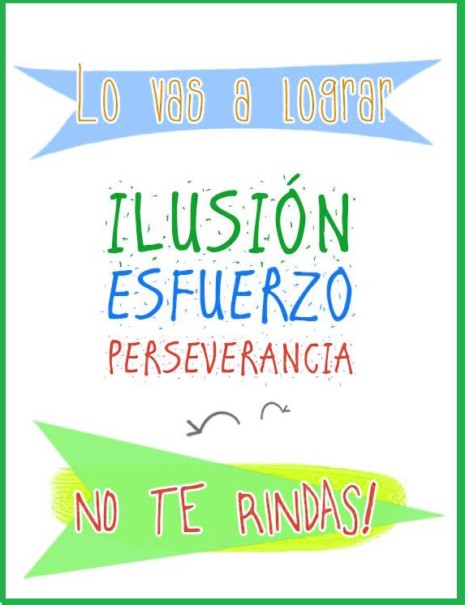 AGENDA:Prueba bimestral segundo periodo.Indicaciones: La evaluación se realizará en el horario de clases es decir el jueves 11 de junio de 9:30 a 10:30.La docente les enviara el enlace de la evaluación por el grupo de WhatsApp a través de su directora de grupo.Dios las bendiga.COLEGIO EMILIA RIQUELMEACTIVIDADES EN CASA COLEGIO EMILIA RIQUELMEACTIVIDADES EN CASA COLEGIO EMILIA RIQUELMEACTIVIDADES EN CASA COLEGIO EMILIA RIQUELMEACTIVIDADES EN CASA 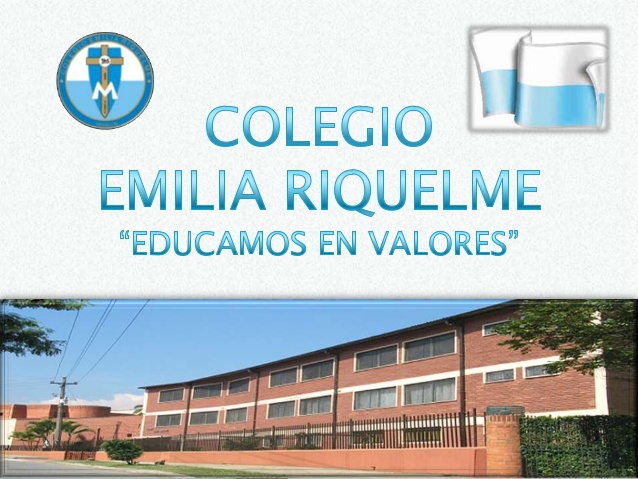 Fecha: Jueves 11 de JunioNombre: Grado: 7MOÁrea: Urbanidad